Отрывной корешокПАМЯТКАдействия граждан при угрозе террористических актовНаселенный пункт________________________________________________________Гражданину(ке)____________________________________________________________________________________Проживающему(ей) по ул.______________________________________________________Дом ______________Памятку вручил: ____________________________________________________________Памятку  получил:______________________________ «___»_________________20___ЛИНИЯОТРЫВА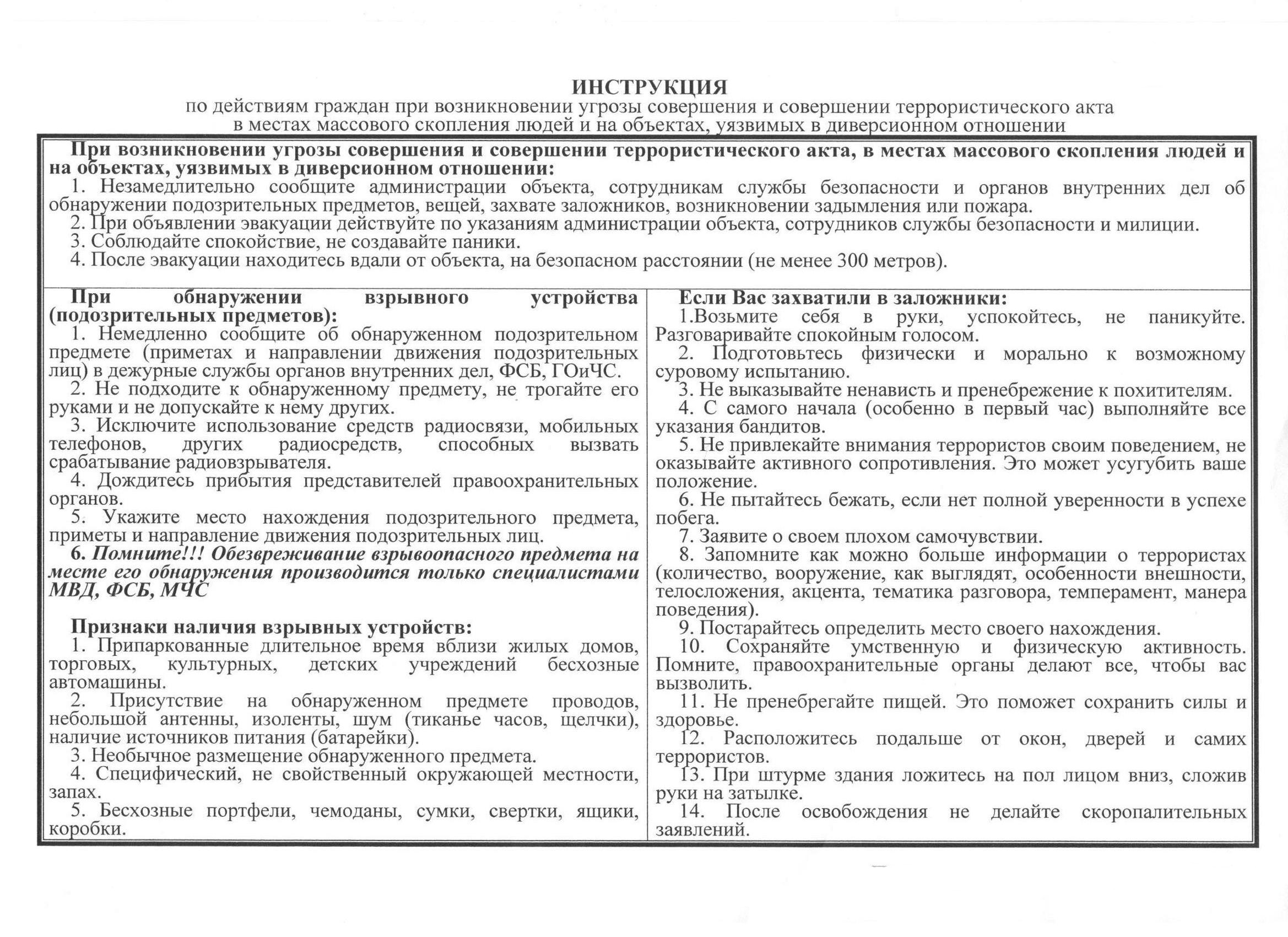 Отрывной корешокПАМЯТКАдействия граждан при угрозе террористических актовНаселенный пункт________________________________________________________Гражданину(ке)____________________________________________________________________________________Проживающему(ей) по ул.______________________________________________________Дом ______________Памятку вручил: ____________________________________________________________Памятку  получил:______________________________ «___»_________________20___ЛИНИЯОТРЫВАТелефоны вызова экстренных служб(со стационарного и мобильного телефонов)пожарная охрана – 101, полиция – 102, скорая помощь – 103, газовая служба - 104единый телефон вызова экстренных служб – 112Отрывной корешокПАМЯТКАдействия граждан при угрозе террористических актовНаселенный пункт________________________________________________________Гражданину(ке)____________________________________________________________________________________Проживающему(ей) по ул.______________________________________________________Дом ______________Памятку вручил: ____________________________________________________________Памятку  получил:______________________________ «___»_________________20____г.Отрывной корешокПАМЯТКАдействия граждан при угрозе террористических актовНаселенный пункт________________________________________________________Гражданину(ке)____________________________________________________________________________________Проживающему(ей) по ул.______________________________________________________Дом ______________Памятку вручил: ____________________________________________________________Памятку  получил:______________________________ «___»_________________20____г.Отрывной корешокПАМЯТКАдействия граждан при угрозе террористических актовНаселенный пункт______________________________________________________Гражданину(ке)_________________________________________________________________________________Проживающему(ей) по ул.______________________________________________________Дом ______________Памятку вручил: ______________________________________________________Памятку  получил:___________________________ «___»_________________20____г.Отрывной корешокПАМЯТКАдействия граждан при угрозе террористических актовНаселенный пункт______________________________________________________Гражданину(ке)_________________________________________________________________________________Проживающему(ей) по ул.______________________________________________________Дом ______________Памятку вручил: ______________________________________________________Памятку  получил:___________________________ «___»________________20____г.